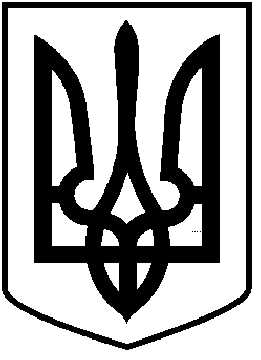 ЧОРТКІВСЬКА  МІСЬКА  РАДА   _____________________ СЕСІЯ СЬОМОГО СКЛИКАННЯ                                               РІШЕННЯ                            ПРОЕКТвід  ___ грудня 2019 року                                                                     № ______ м. ЧортківПро внесення  змін  до рішення міської ради  від  07 березня 2019 року №1421 "Про внесення змін до рішення міської ради від 28 лютого 2019 року №1391 "Про затвердження структури і чисельності апарату та виконавчих органів міської ради"	Враховуючи пропозицію міського голови, з метою впорядкування структури та загальної чисельності апарату та виконавчих органів Чортківської міської ради, керуючись статтями 26 та 54 Закону України «Про місцеве самоврядування в Україні", міська радаВИРІШИЛА:	1. Внести зміни в п.3 рішення міської ради від 07.03.2019 року №1421 "Про внесення змін до рішення міської ради від 28 лютого 2019 року №1391 "Про затвердження структури і чисельності апарату та виконавчих органів міської ради", а саме:	1.1.Припинити шляхом ліквідації Відділ житлово-комунального господарства та благоустрою Чортківської міської ради. 	1.2.Утворити зі статусом юридичної особи публічного права Управління комунального господарства Чортківської міської ради у складі згідно з     додатком 1.	2.Встановити що Управління комунального господарства Чортківської міської ради  є правонаступником Відділу житлово-комунального господарства та благоустрою Чортківської міської ради.	3.Затвердити Положення про управління комунального господарства Чортківської міської ради згідно з додатком 2.	4. Уповноважити керівника новоутвореного Управління комунального господарства Чортківської міської ради підписувати та подавати документи до органів з питань державної реєстрації.	5. Вивести зі структури апарату та виконавчих органів Чортківської міської ради, посади:	5.1.заступника міського голови з питань діяльності виконавчих органів міської ради - 1 одиниця;	5.2.головного спеціаліста відділу містобудування, архітектури та капітального будівництва міської ради - 1 одиниця;	5.3.головного спеціаліста відділу з питань транспортної інфраструктури та контролю за паркуванням міської ради - 1 одиниця;	5.4. головного спеціаліста відділу ведення Державного реєстру виборців міської ради - 1 одиниця;	5.5. фінансового управління міської ради - 1 одиниця.	6. Ввести в новоутворене Управління комунального господарства Чортківської міської ради - 5 одиниць.	7.Вивести Юридичний відділ міської ради з апарату міської ради, ввести Юридичний відділ міської ради у виконавчі органи міської ради.	8.Начальнику юридичного відділ міської ради внести зміни до Положення про відділ з даними змінами та посадових інструкцій.	9.Перейменувати Відділ з питань транспортної інфраструктури та контролю за паркування міської ради у Відділ з питань контролю за паркуванням міської ради.	10.Начальнику відділу з питань контролю за паркуванням міської ради  внести зміни до Положення про відділ з даними змінами та посадових інструкцій.	11.Затвердити структуру апарату та виконавчих органів міської ради з доведеною граничною чисельністю, згідно з додатком 3.	12. Фінансовому управлінню міської ради передбачити видатки на утримання Управління комунального господарства Чортківської міської ради.	13.Копію рішення направити в сектор з кадрових питань апарату міської ради, відділ бухгалтерського обліку та звітності апарату міської ради, фінансове управління міської ради.	 14.Начальнику відділу бухгалтерського обліку та звітності апарату міської ради, начальнику фінансового управління міської ради надати на затвердження міському голові штатний розпис з даними змінами, після державної реєстрації Управління комунального господарства Чортківської міської ради.	15.Контроль за виконанням даного рішення покласти на  постійну комісію  з  питань житлово-комунального господарства, транспорту і зв’язку та постійну комісію бюджетно-фінансових, економічних питань, комунального майна та інвестицій міської ради.Міський голова                                                                   Володимир  ШМАТЬКОНаконечний В.І.Аксенчук І.Б.Тимофій Р.М.Дзиндра Я.П.Романів Н.С.Воціховський В.Ю.Деркач В.Ю,Додаток 1до рішення міської радивід ___ грудня 2019 року №____СкладУправління комунального господарстваЧортківської міської ради	1.Начальник управління комунального господарства міської ради - 1 одиниця..	2.Головний бухгалтер управління комунального господарства міської ради - 1 одиниця.	3. Головний спеціаліст-юрист управління комунального господарства міської ради - 1 одиниця.	4.Головний спеціаліст управління комунального господарства міської ради - 1 одиниця.	5. Відділ житлової політики та роботи з споживачами управління комунального господарства - 2 одиниці:	5.1 начальник відділу житлової політики та роботи з споживачами управління комунального господарства ;	5.2.головний спеціаліст відділу житлової політики та роботи з споживачами управління комунального господарства міської ради.	6. Відділ з благоустрою та закупівель управління комунального господарства міської ради - 2 одиниці:	6.1.начальник відділу з благоустрою та закупівель управління комунального господарства міської ради;	6.2.головний спеціаліст відділу з благоустрою та закупівель управління комунального господарства міської ради.Секретар міської ради                                                                Ярослав ДзиндраДодаток 2до рішення міської радивід ___ грудня 2019 року №____П О Л О Ж Е Н Н ЯПро управління комунального господарстваЧортківської міської ради1.Загальні положення1.1.Управління комунального господарства (далі - Управління) утворене Чортківською міською радою (далі - Засновник) на підставі Закону України «Про місцеве самоврядування в Україні» рішенням ____ сесії VII скликання Чортківської міської ради від 20.12.2019 року № «Про перейменування відділу житлово-комунального господарства Чортківської міської ради в управління житлово-комунального господарства Чортківської міської ради».1.2.Управління є виконавчим органом Засновника і є підзвітним, підконтрольним та підпорядкованим йому у своїй діяльності.1.3.Управління у своїй діяльності керується Конституцією і Законами України, актами Президента України, Кабінету Міністрів України, наказами Міністерства регіонального розвитку, будівництва та житлово-комунального господарства України, рішеннями обласної ради та облдержадміністрації, рішеннями міської ради та виконкому, розпорядженнями міського голови, іншими нормативними актами та цим Положенням.1.4.До складу Управління входять структурні підрозділи – відділи, без права юридичної особи:	- відділ житлової політики та роботи з споживачами;- відділ благоустрою та закупівель;1.5.Управління є юридичною особою, має самостійний баланс та рахунки в органах Державного казначейства України, печатку із зображенням Державного Герба України і своїм найменуванням, штамп та бланк встановленого зразка.2.Місце знаходження та юридична адреса2.1.Повна назва Управління: Управління комунального господарства Чортківської міської ради.Скорочена назва: Управління КГ ЧМР.2.2. Місцезнаходження Управління, юридична адреса : 48500, Тернопільська  область, м.Чортків, вул.Тараса Шевченка 21.3.Доходи неприбуткової організації3.1.Управління утримується за рахунок коштів міського бюджету. Граничну чисельність працівників та витрати на утримання управління затверджує Засновник.3.2.Доходи Управління використовуються виключно для фінансування видатків на утримання Управління, реалізації мети (цілей, завдань) та напрямків діяльності, визначених цим Положенням.3.3.Забороняється розподіляти отримані доходи (прибутки) Управління або їх частини серед засновників (учасників), членів організації, працівників (крім оплати їх праці, нарахування єдиного соціального внеску), членів органів управління та інших пов’язаних з ними осіб.4.Основні завдання управління4.1.Забезпечення на території міста реалізації державної політики у сфері житлово-комунального господарства насамперед щодо організації і здійснення заходів з його реформування;4.2. Аналіз стану житлово-комунального господарства міста і підготовка пропозицій до проекту міського бюджету щодо фінансування місцевих програм розвитку житлово-комунального господарства, інфраструктури та благоустрою міста;4.3. Забезпечення в межах своїх повноважень додержання вимог нормативно-правових актів з питань житлово-комунального господарства, транспорту та благоустрою;4.4.Організація виконання державних програм, розроблення і реалізація місцевих програм розвитку житлово-комунального господарства, інфраструктури та благоустрою, подання пропозицій до проектів місцевих програм соціально-економічного розвитку міста щодо поліпшення комунального обслуговування населення та благоустрою міста, охорони навколишнього природного середовища, енергозбереження, стану безпеки, умов праці та виробничого середовища;4.5.Виконання функцій управління у сфері житлово-комунального господарства, координація та організаційно-методичне забезпечення діяльності та роботи комунальних підприємств міста;4.6.Регулювання у межах своєї компетенції діяльності суб'єктів природних монополій у сфері житлово-комунального господарства;4.7.Забезпечення належного утримання та експлуатації об’єктів житлово-комунального господарства транспортної інфраструктури та благоустрою ;4.8.Забезпечення комплексного вирішення питань по організації та проведенню в місті будівництва, реконструкції і ремонту об'єктів комунального господарства та соціально-культурного призначення, жилих будинків, а також шляхів місцевого значення;4.9.Виконання функцій замовника з проектування, будівництва, реконструкції та капітального ремонту об’єктів житлово-комунального господарства міста ; 4.10.Здійснення державного контролю за додержанням правил комунального обслуговування та благоустрою території міста;4.11.Координація діяльності підпорядкованих комунальних підприємств та організацій інших форм власності, які здійснюють діяльність у сфері житлово-комунального господарства; 4.12.Вирішення інших питань у сфері житлово-комунального господарства, будівництва, реконструкції, ремонтів об'єктів інфраструктури міста відповідно до законодавства.5.Управління відповідно до покладених на нього завдань5.1. Бере участь у реалізації державної політики у сфері житлово-комунального    господарства,  транспорту та благоустрою, вивчає потреби населення, підприємств , установ, організацій в житлово-комунальних послугах, розробляє пропозиції для поточних і  перспективних  планів  розвитку житлово-комунального господарства міста, представляє їх міській раді;5.2.Організовує виконання державних програм та розроблення і реалізацію місцевих програм розвитку житлово-комунального господарства, подає пропозиції до проектів місцевих програм соціально-економічного розвитку міста щодо поліпшення комунального обслуговування населення та благоустрою території міста, охорони навколишнього природного середовища, енергозбереження, стану безпеки, умов праці та виробничого середовища;5.3.Готує пропозиції до проектів місцевого бюджету щодо фінансування капітального ремонту та реконструкції житлових будинків, міських програм розвитку житлово-комунального господарства, інфраструктури та благоустрою території міста і подає їх на розгляд міської ради ;5.4.Забезпечує здійснення заходів з реформування житлово-комунального    господарства відповідно державної і місцевої програми на засадах прозорості та гласності;5.5.Здійснює контроль за проведенням технічної інвентаризації і паспортизації житлового фонду, інженерних споруд, мереж підприємств і організацій усіх форм власності;5.6. Проводить технічну інвентаризацію та паспортизацію об'єктів зовнішнього благоустрою;5.7. Здійснює контроль за утриманням і експлуатацією об'єктів житлово-комунального господарства, благоустрою та інфраструктури міста;5.8.    Здійснює контроль за станом благоустрою територій міста, озелененням, охороною зелених насаджень і водойм, облаштовує місця відпочинку громадян;5.9. Організовує та здійснює за рахунок коштів місцевого бюджету та спонсорських коштів будівництво, реконструкцію, ремонт і утримання об'єктів комунальної власності, шляхів загального користування, державного та місцевого значення, міських шляхів, інженерних споруд та мереж, кладовищ, міського сміттєзвалища, зелених зон міста, пам'ятників та інших об'єктів;5.10. Організовує контроль за здійсненням заходів, спрямованих на забезпечення сталої роботи житлово-комунального господарства міста в осінньо-зимовий період, проводить моніторинг підготовки житлово-комунального господарства до роботи в осінньо-зимовий період;5.11.       Здійснює відповідно до законодавства контроль за додержанням правил комунального обслуговування та благоустрою, станом експлуатації та утримання об'єктів комунального господарства;5.12.       Вживає заходів до поліпшення роботи підприємств з енергозбереження та оснащення об'єктів житлово-комунального господарства і наявного житлового фонду засобами обліку та регулювання споживання води і теплової енергії відповідно до завдань державних та регіональних програм;5.13. Сприяє реалізації інвестиційної політики у сфері реконструкції і капітального ремонту об'єктів житлово-комунального господарства, здійснює контроль за їх будівництвом у межах своєї компетенції;5.14. Бере участь у реалізації державної політики з питань охорони навколишнього природного середовища та раціонального використання природних ресурсів, екологічної безпеки, санітарного стану міста, якості питної води, поліпшення технічного і технологічного стану систем водопостачання і водовідведення;5.15. Укладає за погодженням з Засновником договори та угоди з підприємствами, організаціями всіх форм власності, фізичними особами на проектування, будівництво, реконструкцію, ремонти об'єктів комунального господарства та соціально-культурного призначення, жилих будинків, а також шляхів місцевого значення, забезпечує та здійснює контроль за їх виконанням;5.16. Приймає участь у роботі комісій по прийняттю в експлуатацію закінчених будівництвом    об'єктів    житлово - комунального       господарства, соціальної сфери та благоустрою;5.17 Здійснює контроль за будівництвом, реконструкцією, ремонтами та утриманням, відповідності обсягів робіт згідно проектно-кошторисної документації та актів фактично виконаних робіт об'єктів житлово-комунального господарства, соціальної сфери та благоустрою міста ;5.18.    Забезпечує комплексне вирішення питань по організації та проведенню в місті будівництва, реконструкції і ремонту об'єктів комунального господарства та соціально-культурного призначення, жилих будинків, а також шляхів місцевого значення;5.19. Здійснює контроль по забезпеченню міста водопостачанням, каналізацією, теплопостачанням;5.20.Здійснює заходи по залученню підприємств, організацій, установ будь-яких форм власності для участі у благоустрої міста, залученню дольових коштів на розвиток потужностей об'єктів комунального господарства ;5.21. Забезпечує в межах своїх повноважень додержання вимог нормативно-правових актів з питань житлово-комунального господарства;;5.22.Готує і подає в установленому порядку пропозиції щодо:・	удосконалення структури управління та розвитку житлово-комунального господарства міста;・	розвитку підприємництва та конкуренції, демонополізації житлово-комунального господарства та формування ринку житлово-комунальних послуг;5.23. Проводить моніторинг стану реалізації державних, галузевих та місцевих програм розвитку житлово-комунального господарства міста, а також дебіторсько-кредиторської заборгованості підприємств, що надають житлово-комунальні послуги5.24. Проводить конкурси на визначення перевізників на міських автобусних маршрутах загального користування;5.25. Здійснює контроль за ритуальним обслуговуванням населення та збереженням кладовищ і братських могил міста у належному стані;5.26. Перевіряє в межах своєї компетенції роботу підпорядкованих комунальних підприємств і організацій;5.27. Приймає участь в розгляді генеральних планів забудови міста, обстеження земельних ділянок під будівництво об'єктів міста, встановленні тимчасових споруд;5.28.Подає на розгляд виконавчого комітету пропозиції комунальних підприємств щодо встановлення, коригування, зміни тарифів на житлово-комунальні послуги; 5.29. Здійснює придбання, закупівлю робіт, послуг, матеріалів, обладнання, механізмів, транспорту, запчастин та іншого інвентарю , передачу їх міським комунальним підприємствам та підрядним організаціям відповідно договорів та угод з ними за рішенням Засновника;5.30.Приймає участь у здійсненні контролю за діяльністю житлово-, дачно-, гаражно-будівельних кооперативів, об'єднань співвласників багатоквартирних житлових будинків та індивідуальних власників;5.31. Вживає заходи по передачі відомчого житлового фонду міській раді;5.32. Здійснює облік житлового фонду міста та контроль за його використанням;5.33. Здійснює контроль за дотриманням законодавства у сфері пасажирських перевезень; 5.34. Здійснює контроль за пасажиропотоком на міських автобусних маршрутах загального користування;5.35. Організовує конкурси щодо визначення надавача житлово-комунальних послуг; 5.36. Здійснює облік, розвиток та оптимізацію дорожньо-транспортної інфраструктури міста (міської автобусної маршрутної мережі, системи доріг та дорожніх об’єктів у місті).5.37. Організовує заходи щодо забезпечення в місті дотримання вагових та габаритних норм перевізниками, що здійснюють вантажні перевезення.5.38. Сприяє у розробленні та покращенні схем організації дорожнього руху в місті, підвищення рівня безпеки дорожнього руху.5.39 Подає на розгляд виконавчого комітету пропозиції щодо зміни, коригування або встановлення тарифів на житлово-комунальні послуги.5.39. Розглядає в установленому порядку в межах своєї компетенції звернення громадян, підприємств, установ і організацій, здійснює прийом громадян та вживає відповідних заходів для вирішення порушених ними питань;5.40. Інформує населення через засоби масової інформації про програми розвитку житлово-комунального господарства міста, організовує їх громадське обговорення;5.41. Виконує інші функції, передбачені законодавством.6.	Управління має право6.1.Залучати спеціалістів інших структурних підрозділів міської ради,
підприємств, установ та організацій, об'єднань громадян (за погодженням з їх керівниками) для розгляду питань, що належать до його компетенції;6.2.Одержувати в установленому порядку від інших структурних
підрозділів міської ради, підприємств, установ та організацій інформацію, документи та інші матеріали, а від місцевих органів державної статистики безоплатно статистичні дані, необхідні для виконання покладених на нього завдань.6.3. Управління під час виконання покладених на нього завдань взаємодіє з
іншими підрозділами міської ради, підприємствами, установами та
організаціями, об'єднаннями громадян та громадянами.7.	Майно Управління7.1.  Майно Управління становлять основні та обігові кошти, цінності, вартість яких відображається в самостійному балансі.7.2. Джерело формування майна Управління є:- кошти, що надходять з бюджету міста відповідно до розпоряджень    міського голови, рішень міської ради та її виконавчого комітету;- інші надходження , не заборонені чинним законодавством.8.	Органи управління8.1. Керівництво Управління здійснюється Засновником, його повноваженими органами та міським головою в межах повноважень, передбачених чинним законодавством. Уповноваженим органом Засновника є виконавчий комітет Чортківської міської ради.8.2. Компетенцією органів управління є:- визначення основних напрямків діяльності Управління;- визначення доцільності, порядку відчуження, використання,розпорядження майном та коштами Управління;- затвердження, внесення змін та доповнень до Положень про Управління;- затвердження чисельності, структури та штатного розпису Управління;- прийняття рішень про припинення діяльності Управління, призначення ліквідаційної комісії та затвердження ліквідаційного балансу;- інші повноваження, надані чинним законодавством.8.3. Міський голова :-  призначає та звільняє з посади начальника та працівників Управління;- здійснює постійний контроль за діяльністю Управління.8.4. Начальник Управління в межах своїх повноважень:- керує діяльністю Управління, несе персональну відповідальність за виконання покладених на Управління завдань, законність прийнятих ним рішень;- видає в межах своєї компетенції накази організаційно-розпорядного характеру, організовує і контролює їх виконання;- розпоряджається майном, яке перебуває на балансі Управління та коштами в межах затвердженого кошторису витрат на утримання Управління;- без доручення діє від імені Управління, представляє його інтереси, заключає договори, видає доручення.- контролює роботу керівників комунальних підприємств міста, проводить наради, робочі зустрічі, планує роботу підприємств в межах чинного законодавства;9.	Відповідальність9.1. Посадові особи місцевого самоврядування несуть відповідальність за свою діяльність перед територіальною громадою, державою, юридичними і фізичними особами згідно чинного законодавства.9.2. Облік та звітність здійснюється Управлінням в порядку, встановленому діючим законодавством України та подається у відповідні органи.9.3. Про свою роботу Управління звітує перед Засновником, міським головою та вищестоящим фінансовим органом.10.Реорганізація і ліквідація10.1.Реорганізація (злиття, приєднання, поділ, виділення, перетворення) та ліквідація Управління здійснюється за рішенням Засновника . 10.2.	В разі припинення юридичної особи (у результаті її ліквідації, злиття, поділу, приєднання або перетворення) активи Управління передаються одній або кільком неприбутковим організаціям відповідного виду або зараховуються до доходу бюджету.Секретар міської ради                                                                      Я.П. ДзиндраДодаток 3до рішення міської радивід ___ грудня 2019 року №____                                 Структура і чисельність апарату міської ради,виконавчих органів міської радиСекретар міської ради                                                                 Ярослав Дзиндра№ п/пНазва структурного підрозділу і посадКількість штатних одиницьАПАРАТ МІСЬКОЇ РАДИАПАРАТ МІСЬКОЇ РАДИАПАРАТ МІСЬКОЇ РАДИ1.Міський голова 12.Перший заступник міського голови13.Секретар ради14.Заступник міського голови з питань діяльності виконавчих органів15.Керуючий справами виконавчого комітету16.Загальний відділ47.Сектор з кадрових питань18.Організаційний відділ29.Сектор інформаційно– програмного забезпечення210.Відділ бухгалтерського обліку та звітності411.Служба господарського забезпечення6Всього:24ВИКОНАВЧІ ОРГАНИ МІСЬКОЇ РАДИВИКОНАВЧІ ОРГАНИ МІСЬКОЇ РАДИВИКОНАВЧІ ОРГАНИ МІСЬКОЇ РАДИ12.Юридичний відділ313.Відділ економічного розвитку, інвестицій та комунальної власності414.Відділ земельних ресурсів та охорони навколишнього середовища 315.Відділ містобудування, архітектури та капітального будівництва416.Відділ державного архітектурно-будівельного контролю317.Відділ з питань контролю за паркуванням міської ради218.Відділ  муніципального розвитку, інновацій та енергоефективності 319.Відділ ведення Державного реєстру виборців220.Відділ  з питань державної реєстрації321.Сектор з питань внутрішньої політики і зв’язків з громадськими організаціями та засобами масової інформації222.Сектор з питань надзвичайних ситуацій та цивільного захисту123.Сектор з питань взаємодії з правоохоронними органами, оборонної, мобілізаційної та режимно-секретної роботи124.Архівний сектор125.Служба у справах дітей326.Центр надання адміністративних послуг міста Чорткова827.Центр соціальних служб для дітей, сім’ї та молоді328.Фінансове управління729.Управління соціального захисту населення, сім’ї та праці2530.Управління освіти, молоді та спорту931.Управління культури, релігії та туризму532.Управління комунального господарства833.Муніципальна варта4Всього:103Всього:127